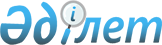 О внесении изменения и дополнений в приказ исполняющего обязанности Председателя Комитета государственного имущества и приватизации Министерства финансов Республики Казахстан от 27 сентября 2018 года № 934 "Об утверждении положений о территориальных органах Комитета государственного имущества и приватизации Министерства финансов Республики Казахстан"Приказ Председателя Комитета государственного имущества и приватизации Министерства финансов Республики Казахстан от 19 февраля 2020 года № 107
      В соответствии с постановлениями Правительства Республики Казахстан от 24 апреля 2008 года № 387 "О некоторых вопросах Министерства финансов Республики Казахстан" и от 20 июня 2019 года № 422 "О некоторых вопросах Министерства финансов Республики Казахстан", приказом Министра финансов Республики Казахстан от 11 ноября 2014 года № 489 "Об утверждении Положения о Комитете государственного имущества и приватизации Министерства финансов Республики Казахстан" ПРИКАЗЫВАЮ:
      1. Внести в приказ исполняющего обязанности Председателя Комитета государственного имущества и приватизации Министерства финансов Республики Казахстан от 27 сентября 2018 года № 934 "Об утверждении положений о территориальных органах Комитета государственного имущества и приватизации Министерства финансов Республики Казахстан" следующие изменение и дополнения:
      в приложении 1 "Положение о государственном учреждении "Акмолинский департамент государственного имущества и приватизации Комитета государственного имущества и приватизации Министерства финансов Республики Казахстан", утвержденном указанным приказом:
      пункт 14 дополнить подпунктами 26-6), 26-7) и 26-8) следующего содержания:
      "26-6) закрепление имущества, обращенного (поступившего) в республиканскую собственность по отдельным основаниям, на балансы республиканских государственных учреждений, за исключением центральных государственных органов и их ведомств;
      26-7) передача имущества, обращенного (поступившего) в республиканскую собственность по отдельным основаниям, в коммунальную собственность;";
      26-8) согласование передачи имущества, обращенного (поступившего) в коммунальную собственность по отдельным основаниям, в республиканскую собственность на баланс республиканских государственных учреждений, за исключением передачи на баланс центральных государственных органов и их ведомств;";
      в приложении 2 "Положение о государственном учреждении "Актюбинский департамент государственного имущества и приватизации Комитета государственного имущества и приватизации Министерства финансов Республики Казахстан", утвержденном указанным приказом:
      пункт 14 дополнить подпунктами 26-6), 26-7) и 26-8) следующего содержания:
      "26-6) закрепление имущества, обращенного (поступившего) в республиканскую собственность по отдельным основаниям, на балансы республиканских государственных учреждений, за исключением центральных государственных органов и их ведомств;
      26-7) передача имущества, обращенного (поступившего) в республиканскую собственность по отдельным основаниям, в коммунальную собственность;";
      26-8) согласование передачи имущества, обращенного (поступившего) в коммунальную собственность по отдельным основаниям, в республиканскую собственность на баланс республиканских государственных учреждений, за исключением передачи на баланс центральных государственных органов и их ведомств;";
      в приложении 3 "Положение о государственном учреждении "Алматинский департамент государственного имущества и приватизации Комитета государственного имущества и приватизации Министерства финансов Республики Казахстан", утвержденном указанным приказом:
      пункт 8 изложить в следующей редакции:
      "8. Юридический адрес Департамента: 040000, Республика Казахстан, Алматинская область, город Талдыкорган, улица Біржан сал, 130.";
      пункт 14 дополнить подпунктами 26-6), 26-7) и 26-8) следующего содержания:
      "26-6) закрепление имущества, обращенного (поступившего) в республиканскую собственность по отдельным основаниям, на балансы республиканских государственных учреждений, за исключением центральных государственных органов и их ведомств;
      26-7) передача имущества, обращенного (поступившего) в республиканскую собственность по отдельным основаниям, в коммунальную собственность;";
      26-8) согласование передачи имущества, обращенного (поступившего) в коммунальную собственность по отдельным основаниям, в республиканскую собственность на баланс республиканских государственных учреждений, за исключением передачи на баланс центральных государственных органов и их ведомств;";
      в приложении 4 "Положение о государственном учреждении "Атырауский департамент государственного имущества и приватизации Комитета государственного имущества и приватизации Министерства финансов Республики Казахстан", утвержденном указанным приказом:
      пункт 14 дополнить подпунктами 26-6), 26-7) и 26-8) следующего содержания:
      "26-6) закрепление имущества, обращенного (поступившего) в республиканскую собственность по отдельным основаниям, на балансы республиканских государственных учреждений, за исключением центральных государственных органов и их ведомств;
      26-7) передача имущества, обращенного (поступившего) в республиканскую собственность по отдельным основаниям, в коммунальную собственность;";
      26-8) согласование передачи имущества, обращенного (поступившего) в коммунальную собственность по отдельным основаниям, в республиканскую собственность на баланс республиканских государственных учреждений, за исключением передачи на баланс центральных государственных органов и их ведомств;";
      в приложении 5 "Положение о государственном учреждении "Восточно-Казахстанский департамент государственного имущества и приватизации Комитета государственного имущества и приватизации Министерства финансов Республики Казахстан", утвержденном указанным приказом:
      пункт 14 дополнить подпунктами 26-6), 26-7) и 26-8) следующего содержания:
      "26-6) закрепление имущества, обращенного (поступившего) в республиканскую собственность по отдельным основаниям, на балансы республиканских государственных учреждений, за исключением центральных государственных органов и их ведомств;
      26-7) передача имущества, обращенного (поступившего) в республиканскую собственность по отдельным основаниям, в коммунальную собственность;";
      26-8) согласование передачи имущества, обращенного (поступившего) в коммунальную собственность по отдельным основаниям, в республиканскую собственность на баланс республиканских государственных учреждений, за исключением передачи на баланс центральных государственных органов и их ведомств;";
      в приложении 6 "Положение о государственном учреждении "Жамбылский департамент государственного имущества и приватизации Комитета государственного имущества и приватизации Министерства финансов Республики Казахстан", утвержденном указанным приказом:
      пункт 14 дополнить подпунктами 26-6), 26-7) и 26-8) следующего содержания:
      "26-6) закрепление имущества, обращенного (поступившего) в республиканскую собственность по отдельным основаниям, на балансы республиканских государственных учреждений, за исключением центральных государственных органов и их ведомств;
      26-7) передача имущества, обращенного (поступившего) в республиканскую собственность по отдельным основаниям, в коммунальную собственность;";
      26-8) согласование передачи имущества, обращенного (поступившего) в коммунальную собственность по отдельным основаниям, в республиканскую собственность на баланс республиканских государственных учреждений, за исключением передачи на баланс центральных государственных органов и их ведомств;";
      в приложении 7 "Положение о государственном учреждении "Западно-Казахстанский департамент государственного имущества и приватизации Комитета государственного имущества и приватизации Министерства финансов Республики Казахстан", утвержденном указанным приказом:
      пункт 14 дополнить подпунктами 26-6), 26-7) и 26-8) следующего содержания:
      "26-6) закрепление имущества, обращенного (поступившего) в республиканскую собственность по отдельным основаниям, на балансы республиканских государственных учреждений, за исключением центральных государственных органов и их ведомств;
      26-7) передача имущества, обращенного (поступившего) в республиканскую собственность по отдельным основаниям, в коммунальную собственность;";
      26-8) согласование передачи имущества, обращенного (поступившего) в коммунальную собственность по отдельным основаниям, в республиканскую собственность на баланс республиканских государственных учреждений, за исключением передачи на баланс центральных государственных органов и их ведомств;";
      в приложении 8 "Положение о государственном учреждении "Карагандинский департамент государственного имущества и приватизации Комитета государственного имущества и приватизации Министерства финансов Республики Казахстан", утвержденном указанным приказом:
      пункт 14 дополнить подпунктами 26-6), 26-7) и 26-8) следующего содержания:
      "26-6) закрепление имущества, обращенного (поступившего) в республиканскую собственность по отдельным основаниям, на балансы республиканских государственных учреждений, за исключением центральных государственных органов и их ведомств;
      26-7) передача имущества, обращенного (поступившего) в республиканскую собственность по отдельным основаниям, в коммунальную собственность;";
      26-8) согласование передачи имущества, обращенного (поступившего) в коммунальную собственность по отдельным основаниям, в республиканскую собственность на баланс республиканских государственных учреждений, за исключением передачи на баланс центральных государственных органов и их ведомств;";
      в приложении 9 "Положение о государственном учреждении "Костанайский департамент государственного имущества и приватизации Комитета государственного имущества и приватизации Министерства финансов Республики Казахстан", утвержденном указанным приказом:
      пункт 14 дополнить подпунктами 26-6), 26-7) и 26-8) следующего содержания:
      "26-6) закрепление имущества, обращенного (поступившего) в республиканскую собственность по отдельным основаниям, на балансы республиканских государственных учреждений, за исключением центральных государственных органов и их ведомств;
      26-7) передача имущества, обращенного (поступившего) в республиканскую собственность по отдельным основаниям, в коммунальную собственность;";
      26-8) согласование передачи имущества, обращенного (поступившего) в коммунальную собственность по отдельным основаниям, в республиканскую собственность на баланс республиканских государственных учреждений, за исключением передачи на баланс центральных государственных органов и их ведомств;";
      в приложении 10 "Положение о государственном учреждении "Кызылординский департамент государственного имущества и приватизации Комитета государственного имущества и приватизации Министерства финансов Республики Казахстан", утвержденном указанным приказом:
      пункт 14 дополнить подпунктами 26-6), 26-7) и 26-8) следующего содержания:
      "26-6) закрепление имущества, обращенного (поступившего) в республиканскую собственность по отдельным основаниям, на балансы республиканских государственных учреждений, за исключением центральных государственных органов и их ведомств;
      26-7) передача имущества, обращенного (поступившего) в республиканскую собственность по отдельным основаниям, в коммунальную собственность;";
      26-8) согласование передачи имущества, обращенного (поступившего) в коммунальную собственность по отдельным основаниям, в республиканскую собственность на баланс республиканских государственных учреждений, за исключением передачи на баланс центральных государственных органов и их ведомств;";
      в приложении 11 "Положение о государственном учреждении "Мангистауский департамент государственного имущества и приватизации Комитета государственного имущества и приватизации Министерства финансов Республики Казахстан", утвержденном указанным приказом:
      пункт 14 дополнить подпунктами 26-6), 26-7) и 26-8) следующего содержания:
      "26-6) закрепление имущества, обращенного (поступившего) в республиканскую собственность по отдельным основаниям, на балансы республиканских государственных учреждений, за исключением центральных государственных органов и их ведомств;
      26-7) передача имущества, обращенного (поступившего) в республиканскую собственность по отдельным основаниям, в коммунальную собственность;";
      26-8) согласование передачи имущества, обращенного (поступившего) в коммунальную собственность по отдельным основаниям, в республиканскую собственность на баланс республиканских государственных учреждений, за исключением передачи на баланс центральных государственных органов и их ведомств;";
      в приложении 12 "Положение о государственном учреждении "Туркестанский департамент государственного имущества и приватизации Комитета государственного имущества и приватизации Министерства финансов Республики Казахстан", утвержденном указанным приказом:
      пункт 14 дополнить подпунктами 26-6), 26-7) и 26-8) следующего содержания:
      "26-6) закрепление имущества, обращенного (поступившего) в республиканскую собственность по отдельным основаниям, на балансы республиканских государственных учреждений, за исключением центральных государственных органов и их ведомств;
      26-7) передача имущества, обращенного (поступившего) в республиканскую собственность по отдельным основаниям, в коммунальную собственность;";
      26-8) согласование передачи имущества, обращенного (поступившего) в коммунальную собственность по отдельным основаниям, в республиканскую собственность на баланс республиканских государственных учреждений, за исключением передачи на баланс центральных государственных органов и их ведомств;";
      в приложении 13 "Положение о государственном учреждении "Павлодарский департамент государственного имущества и приватизации Комитета государственного имущества и приватизации Министерства финансов Республики Казахстан", утвержденном указанным приказом:
      пункт 14 дополнить подпунктами 26-6), 26-7) и 26-8) следующего содержания:
      "26-6) закрепление имущества, обращенного (поступившего) в республиканскую собственность по отдельным основаниям, на балансы республиканских государственных учреждений, за исключением центральных государственных органов и их ведомств;
      26-7) передача имущества, обращенного (поступившего) в республиканскую собственность по отдельным основаниям, в коммунальную собственность;";
      26-8) согласование передачи имущества, обращенного (поступившего) в коммунальную собственность по отдельным основаниям, в республиканскую собственность на баланс республиканских государственных учреждений, за исключением передачи на баланс центральных государственных органов и их ведомств;";
      в приложении 14 "Положение о государственном учреждении "Северо-Казахстанский департамент государственного имущества и приватизации Комитета государственного имущества и приватизации Министерства финансов Республики Казахстан", утвержденном указанным приказом:
      пункт 14 дополнить подпунктами 26-6), 26-7) и 26-8) следующего содержания:
      "26-6) закрепление имущества, обращенного (поступившего) в республиканскую собственность по отдельным основаниям, на балансы республиканских государственных учреждений, за исключением центральных государственных органов и их ведомств;
      26-7) передача имущества, обращенного (поступившего) в республиканскую собственность по отдельным основаниям, в коммунальную собственность;";
      26-8) согласование передачи имущества, обращенного (поступившего) в коммунальную собственность по отдельным основаниям, в республиканскую собственность на баланс республиканских государственных учреждений, за исключением передачи на баланс центральных государственных органов и их ведомств;";
      в приложении 15 "Положение о государственном учреждении "Департамент государственного имущества и приватизации города Нур-Султана Комитета государственного имущества и приватизации Министерства финансов Республики Казахстан", утвержденном указанным приказом:
      пункт 14 дополнить подпунктами 26-6), 26-7) и 26-8) следующего содержания:
      "26-6) закрепление имущества, обращенного (поступившего) в республиканскую собственность по отдельным основаниям, на балансы республиканских государственных учреждений, за исключением центральных государственных органов и их ведомств;
      26-7) передача имущества, обращенного (поступившего) в республиканскую собственность по отдельным основаниям, в коммунальную собственность;";
      26-8) согласование передачи имущества, обращенного (поступившего) в коммунальную собственность по отдельным основаниям, в республиканскую собственность на баланс республиканских государственных учреждений, за исключением передачи на баланс центральных государственных органов и их ведомств;";
      в приложении 16 "Положение о государственном учреждении "Департамент государственного имущества и приватизации города Алматы Комитета государственного имущества и приватизации Министерства финансов Республики Казахстан", утвержденном указанным приказом:
      пункт 14 дополнить подпунктами 26-6), 26-7) и 26-8) следующего содержания:
      "26-6) закрепление имущества, обращенного (поступившего) в республиканскую собственность по отдельным основаниям, на балансы республиканских государственных учреждений, за исключением центральных государственных органов и их ведомств;
      26-7) передача имущества, обращенного (поступившего) в республиканскую собственность по отдельным основаниям, в коммунальную собственность;";
      26-8) согласование передачи имущества, обращенного (поступившего) в коммунальную собственность по отдельным основаниям, в республиканскую собственность на баланс республиканских государственных учреждений, за исключением передачи на баланс центральных государственных органов и их ведомств;";
      в приложении 17 "Положение о государственном учреждении "Департамент государственного имущества и приватизации города Шымкент Комитета государственного имущества и приватизации Министерства финансов Республики Казахстан", утвержденном указанным приказом:
      пункт 14 дополнить подпунктами 26-6), 26-7) и 26-8) следующего содержания:
      "26-6) закрепление имущества, обращенного (поступившего) в республиканскую собственность по отдельным основаниям, на балансы республиканских государственных учреждений, за исключением центральных государственных органов и их ведомств;
      26-7) передача имущества, обращенного (поступившего) в республиканскую собственность по отдельным основаниям, в коммунальную собственность;";
      26-8) согласование передачи имущества, обращенного (поступившего) в коммунальную собственность по отдельным основаниям, в республиканскую собственность на баланс республиканских государственных учреждений, за исключением передачи на баланс центральных государственных органов и их ведомств;";
      в приложении 18 "Положение о государственном учреждении "Байконырский департамент государственного имущества и приватизации Комитета государственного имущества и приватизации Министерства финансов Республики Казахстан", утвержденном указанным приказом:
      пункт 14 дополнить подпунктами 29-1), 29-2) и 29-3) следующего содержания:
      "29-1) закрепление имущества, обращенного (поступившего) в республиканскую собственность по отдельным основаниям, на балансы республиканских государственных учреждений, за исключением центральных государственных органов и их ведомств;
      29-2) передача имущества, обращенного (поступившего) в республиканскую собственность по отдельным основаниям, в коммунальную собственность;";
      29-3) согласование передачи имущества, обращенного (поступившего) в коммунальную собственность по отдельным основаниям, в республиканскую собственность на баланс республиканских государственных учреждений, за исключением передачи на баланс центральных государственных органов и их ведомств;";
      2. Руководителям территориальных органов Комитета государственного имущества и приватизации Министерства финансов Республики Казахстан обеспечить:
      1) принятие мер, предусмотренных Законом Республики Казахстан "О государственной регистрации юридических лиц и учетной регистрации филиалов и представительств";
      2) принятие иных мер, вытекающих из настоящего приказа.
      3. Юридическому управлению Комитета государственного имущества и приватизации Министерства финансов Республики Казахстан в установленном законодательством порядке обеспечить:
      1) в течение десяти календарных дней со дня утверждения настоящего приказа направление его копии на казахском и русском языках в Республиканское государственное предприятие на праве хозяйственного ведения "Институт законодательства и правовой информации Республики Казахстан" Министерства юстиции Республики Казахстан для официального опубликования и включения в Эталонный контрольный банк нормативных правовых актов Республики Казахстан;
      2) размещение настоящего приказа на интернет-ресурсе Министерства финансов Республики Казахстан.
      4. Настоящий приказ вводится в действие со дня его первого официального опубликования.
					© 2012. РГП на ПХВ «Институт законодательства и правовой информации Республики Казахстан» Министерства юстиции Республики Казахстан
				
      Председатель 

Б. Ташенев
